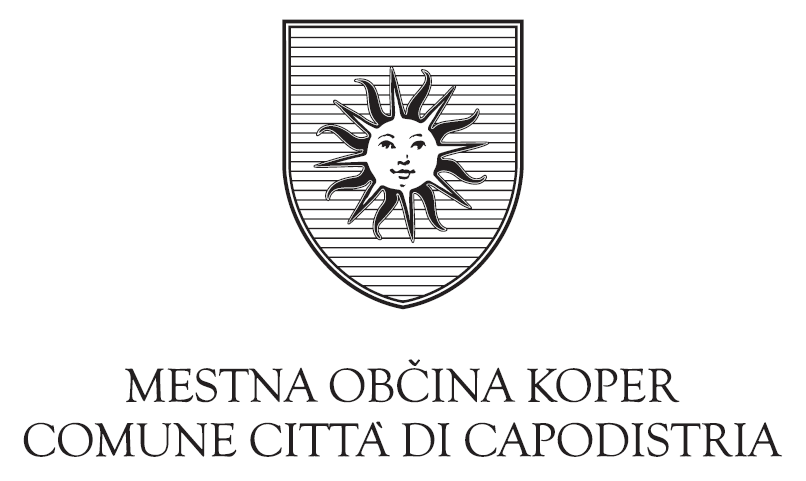 DOKUMENTACIJAJAVNEGA NATEČAJA ZA IZBOR ŽUPANOVEGA OLJČNEGA OLJA MESTNE OBČINE KOPER ZA LETO 2022VSEBINA:Besedilo javnega natečajaPrijavni obrazec Številka: 322-164/2021Datum: 20. 12. 2021I. BESEDILO JAVNEGA NATEČAJAJAVNI NATEČAJ ZA IZBOR ŽUPANOVEGA OLJČNEGA OLJA MESTNE OBČINE KOPER ZA LETO 2022PREDMET JAVNEGA NATEČAJA je izbor Županovega oljčnega olja Mestne občine Koper za leto 2022.POGOJI IN MERILA Pogoji natečaja:Na natečaju lahko sodelujejo registrirani pridelovalci (ekstra) deviškega oljčnega olja (v nadaljevanju: sodelujoči): s stalnim prebivališčem v Mestni občini Koper,ki so vpisani v register pridelovalcev oljčnega olja pri pristojnem upravnem organu,katerih oljke – olje so/je izključno iz okoliša slovenske Istre, ki lahko ponudijo v odkup najmanj 300 steklenic (0,25 l) prijavljenega ekstra deviškega oljčnega olja in razpolagajo z najmanj 100 litri prijavljenega ekstra deviškega oljčnega olja,ki soglašajo z odkupno ceno 7 EUR (bruto) za vsako steklenico ekstra deviškega oljčnega olja, odkupljeno s strani Mestne občine Koper (končni izdelek),ki imajo urejeno blagovno znamko na trgu.Vsak sodelujoči lahko na natečaj prijavi največ TRI vzorce deviškega oljčnega olja.Merila natečaja:Osnovna metodologija ocenjevanja deviškega oljčnega olja je opredeljena v standardih Mednarodnega sveta za oljke in je povzeta v Uredbi Komisije (EGS) št. 2568/91 z dodanimi prilogami. Ocenjevanje po natečaju zadošča vsem merilom navedenih mednarodnih institucij in ga bo izvedla 8-članska ocenjevalna komisija usposobljenih preizkuševalcev za senzorično ocenjevanje deviškega oljčnega olja v prostorih Inštituta za oljkarstvo Znanstveno-raziskovalnega središča Koper v Izoli. Komisija:Člane ocenjevalne komisije imenuje župan s sklepom. Nihče izmed članov ocenjevalne komisije ne sme sodelovati z lastnim oljčnim oljem ali oljem svoje družine. V tem primeru bo župan imenoval nadomestne člane komisije.Vzorce oljčnega olja bo ocenjevala ocenjevalna komisija v primernih prostorih v skladu z veljavnimi standardi. Vsak ocenjevalec bo imel svoj ločen prostor, kjer ga ne bo nihče oviral pri samostojnem delu.Predsednik oz. podpredsednik ocenjevalne komisije bo poskrbel za anonimno ocenjevanje oljčnega olja (vsak vzorec bo dobil svojo šifro). Če med potekom ocenjevanja ne bo mogel zagotoviti anonimnosti določenega vzorca, bo ocenjevanje prekinil in vzorec dal v ponovno ocenjevanje.Predsednik komisije pregleduje posamezne ocenjevalne liste in ugotavlja ter primerja pripombe članov komisije. V primeru večjega odstopanja med posameznimi ocenami lahko določi tudi ponovno ocenitev dotičnega vzorca. Predsednik ocenjevalne komisije skrbi za nemoten potek ocenjevanja.Vzorci bodo ocenjeni posamezno s točkovanjem senzoričnih značilnosti. Vsak prijavljeni vzorec (ekstra) deviškega oljčnega olja lahko doseže največ 9 točk.Pred začetkom ocenjevanja se bodo ocenjevalci uskladili z enim uravnalnim vzorcem.Kakovost vzorca se določa po prisotnosti in intenzivnosti arom:Pozitivne senzorične značilnosti                                                        Prisotnost in intenzivnost arom** 0 = nezaznavno, 1= komaj zaznavno, 2 = rahlo (šibko), 3 = povprečno, 4 = močno, 5 = skrajno (zelo močno)Negativne senzorične značilnosti (napake)                                        Prisotnost in intenzivnost arom** 0 = nezaznavno, 1= komaj zaznavno, 2 = rahlo (šibko), 3 = povprečno, 4 = močno, 5 = skrajno (zelo močno)Končna ocena se določi glede na prisotnost in intenzivnost zaznanih arom po ocenjevalni tabeli.Ocenjevalna tabela:Na osnovi točk, ki jih bodo dodelili posamezni člani komisije, se izračuna povprečno število točk za posamezni vzorec. Izračunano število točk bo vpisano v zapisnik in bo predstavljalo osnovo za razvrstitev olja v posamezne kategorije ter podelitev nagrad in priznanj.Razvrstitev v kategorije:Nagrade in njihove vrednostiOljčno olje, ki mu bo komisija dodelila najvišje število točk, bo nagrajeno z nazivom ŽUPANOVO OLJČNO OLJE MESTNE OBČINE KOPER ZA LETO 2022/L'OLIO D'OLIVA DEL SINDACO DEL COMUNE CITTÀ DI CAPODISTRIA PER IL 2022, ki ga bo sodelujoči lahko uporabil za svoje promocijske namene. Oljčno olje, ki bo doseglo drugo najvišje število točk, bo nagrajeno z nazivom ŽUPANOVO OLJČNO OLJE MESTNE OBČINE KOPER ZA LETO 2022, 1. SPREMLJEVALEC/L'OLIO D'OLIVA DEL SINDACO DEL COMUNE CITTÀ DI CAPODISTRIA PER IL 2022, 1° ACCOMPAGNATORE, oljčno olje s tretjim najvišjim številom točk pa z nazivom ŽUPANOVO OLJČNO OLJE MESTNE OBČINE KOPER ZA LETO 2022, 2. SPREMLJEVALEC/L'OLIO D'OLIVA DEL SINDACO DEL COMUNE CITTÀ DI CAPODISTRIA PER IL 2022, 2° ACCOMPAGNATORE.Na osnovi izračunane povprečne ocene ocenjevalne komisije so številčne ocene enakovredne naslednjim opisnim vrednostim:zlato priznanje za vzorce ekstra deviškega oljčnega olja, ki dosežejo ≥ 7,50 točk,srebrno priznanje za vzorce ekstra deviškega oljčnega olja, ki dosežejo 7,00–7,49 točk,bronasto priznanje za vzorce ekstra deviškega oljčnega olja, ki dosežejo 6,50–6,99 točk.Vsi ostali sodelujoči na natečaju bodo prejeli zahvalo za sodelovanje na natečaju ŽUPANOVO OLJČNO OLJE MESTNE OBČINE KOPER ZA LETO 2022.Mestna občina Koper zagotovi dobitniku naziva 500 kosov posebnih nalepk ŽUPANOVO OLJČNO OLJE 2022, 1. spremljevalcu 300 nalepk ŽUPANOVO OLJČNO OLJE 2022 1. spremljevalec, 2. spremljevalcu pa 200 nalepk ŽUPANOVO OLJČNO OLJE 2022 2. spremljevalec, ki se jih prilepi na steklenice. Na željo in stroške dobitnika naziva lahko enako nalepko nosijo vse steklenice prijavljenega oljčnega olja. Stroške dodatnega števila nalepk krije dobitnik naziva sam. Na njegovo željo in lastne stroške se lahko nagradni naziv vključi v lastno nalepko.Mestna občina Koper bo za protokolarne in promocijske namene odkupila ekstra deviško oljčno olje v steklenicah po 0,25 litra v končni embalaži z nalepko pridelovalca in posebno nalepko v naslednjih količinah:najmanj 250 steklenic ekstra deviškega oljčnega olja, ki bo prejelo naziv ŽUPANOVO OLJČNO OLJE 2022 (ekstra deviškega oljčnega olja, ki bo prejelo najvišje število točk),najmanj 150 steklenic ekstra deviškega oljčnega olja, ki bo prejelo drugo najvišje število točk (1. spremljevalec) innajmanj 100 steklenic ekstra deviškega oljčnega olja, ki bo prejelo tretje najvišje število točk (2. spremljevalec). Odkupljene količine ekstra deviškega oljčnega olja hranijo sodelujoči do porabe vseh odkupljenih zalog.Poleg naziva ŽUPANOVO OLJČNO OLJE 2022, odkupa najmanj 250 steklenic 0,25 l in 500 kosov nalepk bo Mestna občina Koper dobitniku zagotovila še:posebno nagrado v trajno last;promocijske aktivnosti v vrednosti 700 EUR.Vsem sodelujočim na natečaju za Županovo oljčno olje 2022, ki se bodo prijavili na mednarodno tekmovanje Flos Olei 2022, se bo krilo strošek prijave za en vzorec oljčnega olja.  Rok IN NAČIN ODDAJE prijavSodelujoči prijavijo svoje vzorce (ekstra) deviškega oljčnega olja izključno s prijavnico na javni natečaj, ki je priloga te dokumentacije. Vzorec obsega 3 steklenice po 0,5 l (ekstra) deviškega oljčnega olja, od katerih morata biti 2 steklenici brez etikete. Analitične podatke o posameznem vzorcu sodelujoči navede v prijavnici. Obvezna priloga k prijavnici za vsak prijavljeni vzorec je kopija analize, iz katere je razvidna kislost olja.   Izpolnjeno prijavnico morajo sodelujoči skupaj z vsemi obveznimi prilogami in vzorci dostaviti najkasneje do petka, 14. januarja 2022, do 11. ure.Zaradi zagotavljanja večje varnosti in spoštovanja ukrepov za zajezitev širjenja okužb bomo vzorce sprejemali v naslednjih terminih:sreda, 12. 1. 2022, od 15. do 17. ure,četrtek, 13. 1. 2022, od 13. do 16. ure,petek, 14. 1. 2022, od 9. do 11. ure.Prevzemno mesto bo stara lekarna v Pretorski palači v Kopru, Titov trg 3. Če prijavitelj vzorcev ne more dostaviti v zgoraj navedenih terminih, se lahko dogovori za prevzem v drugem terminu v času uradnih ur MOK. Nadomestni termin mora biti predhodno telefonsko usklajen (tel. št. 05/6646-300).Upoštevane bodo vse popolne prijave (prijavnica, priloge in vzorci olja), ki bodo prispele pravočasno. S podpisom prijavnice sodelujoči potrjuje in sprejema pogoje in merila javnega natečaja.OBVEŠČANJE O IZIDU JAVNEGA NATEČAJAPrijavitelji bodo z odločitvijo ocenjevalne komisije seznanjen javno v začetku februarja oziroma pisno v roku 15 dni od razglasitve rezultatov.DOKUMENTACIJADokumentacija je od dneva objave javnega natečaja do izteka roka za oddajo prijav na voljo na spletni strani Mestne občine Koper www.koper.si. Dodatne informacije sodelujoči dobijo na tel. št. 05/6646-300.							                     ŽUPAN				       			               Aleš Bržan, l. r.012345Oljčno sadno (zrele in zelene)       Po jabolkuPo drugem zrelem sadjuPo zelenem (listje, trava)GrenkoPikantnoSladkoDruge dovoljene lastnosti012345Zakisano       GroboKovinskoPlesnivo – vlažnoMorkljaPregretoŽarkoDruge nedovoljene lastnostiNAPAKEPOZITIVNE ZNAČILNOSTIŠTEVILO TOČKJih niOljčno sadnoOljčno sadno in po drugem svežem sadju987Šibke in komaj zaznavneŠibka aroma po kateremkoli sadju6ZaznavneDokaj nečista aroma po sadju, nenavadni vonji in okusi5Znatne, na meji sprejemljivostiJasni nečisti, neprijetni vonji in okusi4Močne in/ali resne, jasno zaznavneZa uživanje popolnoma nedopustni vonji in okusi321KATEGORIJA OLJAŠTEVILO TOČKEkstra deviško oljčno olje≥ 6,50Deviško oljčno olje5,50 – 6,49Lampante oljčno olje, neprimerno za prehrano< 5,50